§13070-O.  Evaluation of economic development proposals1.  Criteria.  An economic development proposal must:A.  Have a program name that accurately describes the nature of the program;  [PL 1999, c. 768, §5 (NEW).]B.  Have specific stated objectives, such as the number of jobs to be created or retained, the wage levels and benefits associated with those jobs or a project with significant value to the State or a community within the State;  [PL 1999, c. 768, §5 (NEW).]C.  Specify a method to measure whether the objectives of the program have been met;  [PL 1999, c. 768, §5 (NEW).]D.  Require that a business that receives benefits under the program report on the use of the benefits received;  [PL 1999, c. 768, §5 (NEW).]E.  Require that the appropriate joint standing committee of the Legislature review the program at specific and regular intervals;  [PL 1999, c. 768, §5 (NEW).]F.  Provide incentives for a business to meet objectives of the program and, when incentives are provided in anticipation of contractual performance, penalties for a business that does not meet the objectives of the program;  [PL 2007, c. 434, §4 (AMD).]G.  Provide a cost analysis of the program based on at least a 10-year period;  [PL 2007, c. 434, §5 (AMD).]H.  Have a clearly defined public purpose;  [PL 2007, c. 434, §6 (NEW).]I.  In addition to standard data, report performance data specific to its goals and objectives annually to the entity that is assigned to coordinate the State's portfolio of economic development programs; and  [PL 2007, c. 434, §7 (NEW).]J.  Require that a business that receives benefits under the program have a business statement that includes the requirements of section 13070‑J, subsection 2‑A.  [PL 2017, c. 264, §12 (AMD).][PL 2017, c. 264, §12 (AMD).]2.  Review of criteria.  The department shall review each economic development proposal and any information relevant to the proposal and shall report to the joint standing committee of the Legislature having jurisdiction over the proposal on the extent to which the proposal meets the criteria specified in subsection 1.[PL 1999, c. 768, §5 (NEW).]SECTION HISTORYPL 1999, c. 768, §5 (NEW). PL 2007, c. 434, §§4-8 (AMD). PL 2017, c. 264, §12 (AMD). The State of Maine claims a copyright in its codified statutes. If you intend to republish this material, we require that you include the following disclaimer in your publication:All copyrights and other rights to statutory text are reserved by the State of Maine. The text included in this publication reflects changes made through the First Regular Session and the First Special Session of the131st Maine Legislature and is current through November 1, 2023
                    . The text is subject to change without notice. It is a version that has not been officially certified by the Secretary of State. Refer to the Maine Revised Statutes Annotated and supplements for certified text.
                The Office of the Revisor of Statutes also requests that you send us one copy of any statutory publication you may produce. Our goal is not to restrict publishing activity, but to keep track of who is publishing what, to identify any needless duplication and to preserve the State's copyright rights.PLEASE NOTE: The Revisor's Office cannot perform research for or provide legal advice or interpretation of Maine law to the public. If you need legal assistance, please contact a qualified attorney.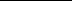 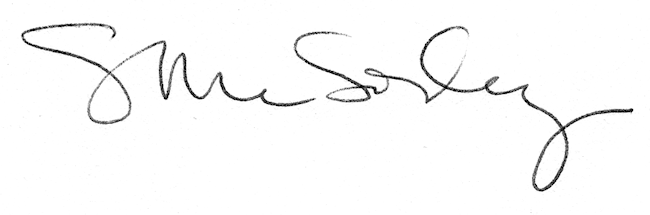 